Tell us about your company: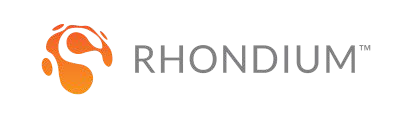 Please answer all the following questions as completely as you are able, then email this form to newdistributor@rhondium.com Company Name Physical Address City 		State / Province Zip / Postal Code 	Country Shipping address City 		State / Province Zip / Postal Code 	Country Website		VAT / Tax number Contact name 	Job title Phone 		Mobile Phone Skype name 	Email A.	GENERAL INFORMATION:Number of years in business  Number of employees Annual turnover 		State currency e.g. USD / GBP Is your company a subsidiary or owned by another company? What is your specialist field and what % of total sales are made to end users? B.	PRODUCTS CARRIED:What dental crown products do you sell? Retail price: C.	CUSTOMER CONTACT:How many sales people on staff? How often are your call cycles for each customer? D.	SUB-DISTRIBUTORS SUPPLIED:Do you have sub-distributors?		Yes		No How many sub-distributors would you supply with Rhondium products? How many customers would be supplied by sub-distributors? How many sub-distributor sales people in total would be actively demonstrating and selling to end users? E.	MARKETINGWhat % of turnover is spent on marketing? What is your general approach to marketing products? Which of these forms of marketing is most important to your company?  Please specifyInternet marketing: Yes 		No 		Print advertising: Yes 		No 	Direct Mail: Yes 	No 			Other  Which tradeshows do you exhibit at? F.	DEMONSTRATION:How many dentists do you provide hands-on training for each year?Which key opinion leaders do you support? Do you sell products to universities		Yes 		No If yes, which ones? G.	CATALOGUESDo you have a catalogue? 	Yes 		No 		How many do you send? How often do you send them? 	Specific distribution dates: Web link to catalogue: 		Web link to pricelist:  How often do you update your catalogue? Do you have a newsletter?	Yes		No H.	WHERE DO YOU SELL?What country / region does your company sell in? How many registered dentists are in your region? What countries do you propose to sell Rhondium products in? What is the cost of an indirect crown procedure in your country / region? Maximum cost		Minimum cost 			Average cost Which competitor crown-related products are in your market?Product Retail price What type of dental crown material is the most popular with your dentist in your market? Return the completed form to newdistributor@rhondium.com